ENVIRONMENTAL  CONSULTANTSCOUNCIL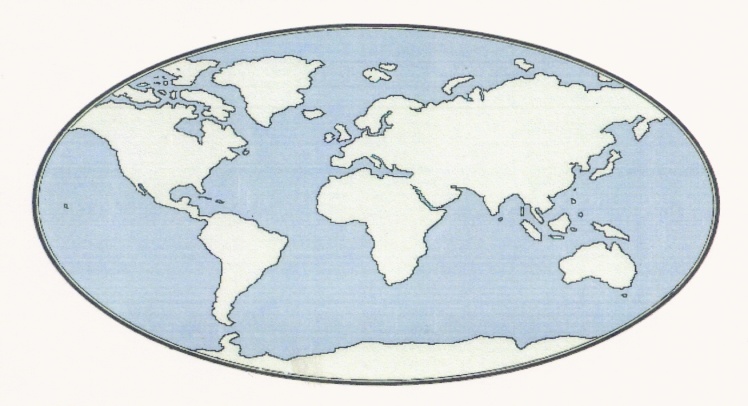 MEMBER HANDBOOK2023-2025MEMBER OF NATIONAL GARDEN CLUBS, INC.
DEEP SOUTH GARDEN CLUBS, INC.
LOUISIANA GARDEN CLUB FEDERATION, INC.CONSERVATION PLEDGEI pledge to protect and conserve the natural resources of the planet Earth and promise to promote education so we may become caretakers of our air, water, forests, land, and wildlife. National Garden Clubs, Inc.President: Brenda Moore Oak Hill, West Virginia   BMoore@gardenclub.orgDeep South Garden Clubs, Inc.Director: Debby Cooper204 W. Park AvenueGreenwood, Mississippi 38930-3009 c. 662-299-8573coopcooper@aol.com
Louisiana Garden Club Federation, Inc.President: Patricia G. Ortalano1104 Farrington Drive Marrero, LA  70072-3921c. 504-259-8536 portalano3@gmail.comMeetings and programs will be scheduledduring the annual Convention andthe Summer Board meeting ofthe Louisiana Garden Club Federation, Inc.The dates in parentheses on the Environmental Consultants Council Directory in the Members Only section of the LGCF website indicate when a member’s good standing will expire. Consultants may refresh their certificate annually. They must refresh by the fifth calendar year following their last course or certified tour. Provisional Consultants must take the required courses.The Environmental Schools will be listed in the Newsletter and on the L.G.C.F. web site.www.lgcfinc.org ENVIRONMENTAL CONSULTANTS COUNCIL OFFICERSPresident – Gwen LanouxP. O. Box 253 Erath, LA  70533-0253 (858) 414-3015gwendyml@gmail.comVice President – Patsy Hebert6604 LA Hwy 82, Youngsville, LA 70592-6210 (337) 652-2936patsyhebert1968@gmail.comRecording Secretary – Jan Lemoine109 Jacks Road, Hessmer, LA 71341-4437(318) 447-1730janlemoine109@icloud.comTreasurer – Margo Racca211 Larry St., Iowa, Louisiana 70647-4003h. (337) 582-7339   c. (337) 302-0377margo@raccafamily.com Historian – Joyce Grier 352 Redden Camp Road, Farmerville, LA 71241-7245(318) 245-9287jjgrier82@aol.comParliamentarian – Jean Gilstrap161 Donna Drive, Farmerville, LA  71241(318) 368-8189jeangilstrap@gmail.comENVIRONMENTAL SCHOOLS Gwen Lanoux, State ChairmanP. O. Box 253 Erath, LA  70533-0253 (858) 414-3015gwendyml@gmail.comTHE LOUISIANA ENVIRONMENTAL CONSULTANTS’COUNCIL BYLAWSARTICLE I NAMEThe name of this organization shall be the LouisianaEnvironmental Consultants’ Council, an affiliate of theLouisiana Garden Club Federation, Inc., a member ofNational Garden Clubs, Inc., and Deep South Garden Clubs,  
   Inc.This state organization shall be composed of memberswho are Active NGC Environmental Consultants, Master     
   Consultants, Provisional Consultants, Consultants
   Emeritus or Honorary.ARTICLE II PURPOSETo teach environmental literacy, to cherish, protect and conserve the living earth.ARTICLE III MEMBERSHIPSection 1.  Active:  Any person residing in Louisiana who is a member in good standing of a LGCF garden club, who holds an Environmental Consultant’s Certificate; and who pays    dues shall be considered an Active Member with all the privileges including the right to vote and hold office in the 
   Council.Section 2.  Provisional:  Any person residing in Louisiana,who has successfully completed two courses in a school and is a member in good standing of a LGCF affiliatedgarden club, shall be entitled to the privileges of attending meetings, programs, and all activities of the Environmental Consultants’ Council.  Provisional members may neither vote nor hold office.   Section 3.  Master:  Master status shall be granted after the fourth refresher.  A Master shall have all the privileges of an Active Consultant so long as dues are paid to theEnvironmental Consultants’ Council.Section 4.  Honorary:  By vote of the Environmental Consultants’ Council, this membership may be conferred upon any person who has rendered distinguished service to the Council’s work or whose unselfish achievements have been outstanding.  Honorary members of the Council shall be exempt from payment of dues. They shall have all privileges except voting and holding office.  Section 5. Emeritus:  Emeritus status shall be granted tomembers who apply in writing to the Environmental Consultants’ Council indicating they are no longer able tocontinue active participation.  Emeritus members need not attend refresher events to maintain their accreditation.  Since they are inactive, they shall lose the privilege of voting and holding an office.  Emeritus members may pay dues.  Section 6.  Dues:  An initial membership fee will be $5.00.Dues shall be $20.00 for two (2) years payable in the odd-numbered years at the annual Convention of the LGCF,but not later than June 1 of each yearARTICLE IV MEETINGSThere shall be two meetings a year, as the scheduleallows, coinciding with the annual LGCF Convention and Summer Board meeting. The quorum for conducting    business at regular meetings shall be a majority of those members present and voting. Special meetings may be called by the President of the Environmental Consultants’ Council for the transaction of business and/or special programs.  Business may be conducted by correspondence, 
   telephone, and/or email when meetings are not convenient.  The quorum for this business shall be a polled majority of the 
   Active and Master Consultants.ARTICLE V OFFICERS AND ELECTIONSSection 1.  Elected Officials:  The elected officers of the Environmental Consultants’ Council shall be a President, Vice President, Recording Secretary, Treasurer, Historian and Parliamentarian. Section 2:  Nominating Committee:  At the annual Convention meeting in the even-numbered years, aNominating Committee of three shall be appointed by the President with the approval of the Executive Committee.  This committee shall report at the Summer Board Meeting in the even-numbered years. Section 3.  Election:  The officers of the Council shall beelected at the Summer Board Meeting in the even-numbered years.  Nominations from the floor shall be allowed at the election meeting.  If there is but one candidate for each office, they may be elected as a whole by majority vote.  If there is more than one candidate for any office, each office must be elected separately and the member receiving the greatest number of votes shall be elected.  Officers shall be installed and take office at the annual LGCF Convention in odd-numbered years and shall serve for a period of two years.  No member shall be   
   eligible to serve more than two consecutive terms in any position, with the exception of the treasurer, who may serve successive terms.  Officers may serve in the same position after a period of two or more years has passed.  Section 4.  Vacancies:  In the event of a vacancy, the office shall be filled by appointment of the President with approval of the Executive Committee.  If the office of President becomes vacant, the Vice-President shall become President and shall appoint a Vice-President with approval of the Executive Committee.ARTICLE VI DUTIES OF OFFICERSSection l.  President:  Shall preside at all meetings of the Council and the Executive Committee.  The President shall appoint all chairmen deemed necessary to carry on the work of the Council.  The President shall coordinate withthe annual Convention and the Summer Board Chairman on meal events and programs.Section 2.  Vice-President:  Shall be the Program Chairman and in the absence of the President shall perform the duties of that office. The Vice-President shall coordinate with the President on programs for the annual Convention and Summer Board meeting. Section 3.  Recording Secretary:  Shall record and keep the minutes of all the Council and Executive Committee meetings; provide a copy for the President’s file; record members’ attendance and status; and prepare the roster of Active and Master Environmental Consultants for theEnvironmental Consultants Council Roster to be posted in the 
   password protected section of the LGCF website in the odd-
   numbered years. The Recording Secretary shall provide the    
   name of the newly elected President of the Council to the LGCF 
   President-Elect, the Recording Secretary, the Newsletter Editor, 
   and others as necessary.Section 4.  Treasurer:  Shall receive all monies, collect dues, and pay all bills as approved by the President. The Treasurer shall keep a current roster with the address, phone and e-mail of each consultant and shall send notices to members that have not paid dues at the annual LGCF Convention. The Treasurer shall consult with the Recording Secretary on the records required to create the Environmental Consultants Council Roster for the LGCF website.  At the conclusion of each term, the financial  
   records shall be audited by a committee appointed by the 
   President.Section 5.  Historian:  Shall compile and maintain an accurate 
   history of the Council’s activities, which shall be filed with the 
   minutes at the end of each term.Section 6.  Parliamentarian:  Shall see that meetings are properly conducted according to Robert’s Rules of Order(Current revision), and shall serve as Chairman of the Bylaws Committee who shall amend the Bylaws, if needed, before the end of each term.ARTICLE VII EXECUTIVE COMMITTEEThe Executive Committee shall consist of the elected officers, 
   the appointed officer, the Chairman of the Environmental 
   Schools, and any appointed chairman of the Council.  The 
   President shall call and preside at the Executive Committee 
   meetings.Article VIII ENVIRONMENTAL SCHOOL COURSESSection 1.  The Chairman of the Environmental Schools shall be appointed by the LGCF President and shall be a State  Chairman.
   Section 2.  The Chairman of the Environmental Schools may      appoint a local Schools Chairman. Either the Chairman of the 
   ES or the local Schools Chairman shall maintain an accurate 
   record of each consultant’s status and good standing on the    LGCF Environmental School Roster.  This Chairman shall   
   provide a copy of the current records to the Recording Secretary 
   and the LGCF Webmaster to be posted on the LGCF website.    Section 3.  The Chairman of the Environmental Schools shall    
   appoint a Schools Treasurer who shall collect all monies and      
   pay all expenses incurred by the schools.  The Schools 
   Treasurer shall report to the LGCF Schools Chairman and the 
   Council at the conclusion of each school.  The Schools 
   Treasurer and LGCF Schools Chairman shall be the bank 
   account signatories.ARTICLE IX PARLIAMENTARY AUTHORITYRobert’s Rules of Order (current revision) shall govern the proceedings of this Council unless they are inconsistent with 
   these Bylaws and any special or standing rules adopted by the 
   Council.ARTICLE X AMENDMENTSThese Bylaws may be amended at any regular or special meeting of the Council by two-thirds vote of those present and voting. Thirty days advance notification to all members via email or post shall be required.Originally accepted 7/23/12Amended 7/20/2015 
                7/16/2018
                4/26/2022                4/17/2024STANDING RULES
The LGCF Environmental Consultants Council School Scholarship is offered to encourage participation in the Environmental Schools.  Financial support in the amount of $50 per ES course per year (maximum of $100 per person) is available for two persons interested in attending Environmental Schools who find that participation for the school (Lodging, evening meals, travel, etc.) is too expensive.  Application should be made to the LGCF Chairman of the Environmental School, with consultation with the executive committee of the Environmental Consultants Council by email.  The application can be found at www.lgcfinc.org/environmental-school.html.

Upon approval, a check for $50 for the ES course will be paid to the Environmental School Treasurer by the Environmental Council Treasurer. Should there be more than two applicants per course, recipients will be chosen by drawing or by the recommendations of the Environmental Consultants Council.  A maximum of $200 is available per year as long as finances permit.
The Joe E. Baucum Memorial Award Scholarship is one of ten scholarships offered through LGCF, Inc.  It is provided by the LGCF Environmental Consultants Council.  The scholarship of $500 annually is available to Louisiana residents enrolled in a Louisiana college and majoring in environmental science related studies.
The Scholarship Program is administered by the Scholarship Committee composed of the Scholarship Chairman and four members appointed by the LGCF, Inc. President and the District Directors of each District. The application guidelines and application form are available on the LGCF website at www.lgcfinc.org/scholarships.html.